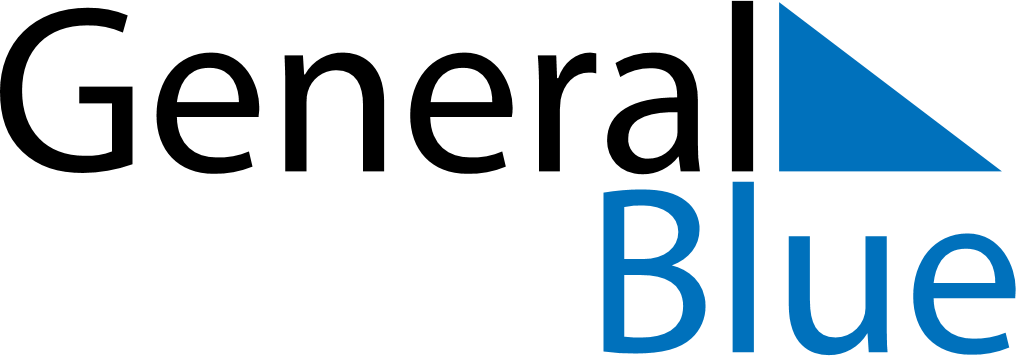 November 2024November 2024November 2024November 2024November 2024November 2024Zarghun Shahr, Paktika, AfghanistanZarghun Shahr, Paktika, AfghanistanZarghun Shahr, Paktika, AfghanistanZarghun Shahr, Paktika, AfghanistanZarghun Shahr, Paktika, AfghanistanZarghun Shahr, Paktika, AfghanistanSunday Monday Tuesday Wednesday Thursday Friday Saturday 1 2 Sunrise: 6:14 AM Sunset: 5:05 PM Daylight: 10 hours and 51 minutes. Sunrise: 6:14 AM Sunset: 5:04 PM Daylight: 10 hours and 49 minutes. 3 4 5 6 7 8 9 Sunrise: 6:15 AM Sunset: 5:03 PM Daylight: 10 hours and 47 minutes. Sunrise: 6:16 AM Sunset: 5:02 PM Daylight: 10 hours and 46 minutes. Sunrise: 6:17 AM Sunset: 5:01 PM Daylight: 10 hours and 44 minutes. Sunrise: 6:18 AM Sunset: 5:01 PM Daylight: 10 hours and 42 minutes. Sunrise: 6:19 AM Sunset: 5:00 PM Daylight: 10 hours and 41 minutes. Sunrise: 6:20 AM Sunset: 4:59 PM Daylight: 10 hours and 39 minutes. Sunrise: 6:21 AM Sunset: 4:58 PM Daylight: 10 hours and 37 minutes. 10 11 12 13 14 15 16 Sunrise: 6:22 AM Sunset: 4:58 PM Daylight: 10 hours and 36 minutes. Sunrise: 6:22 AM Sunset: 4:57 PM Daylight: 10 hours and 34 minutes. Sunrise: 6:23 AM Sunset: 4:56 PM Daylight: 10 hours and 32 minutes. Sunrise: 6:24 AM Sunset: 4:56 PM Daylight: 10 hours and 31 minutes. Sunrise: 6:25 AM Sunset: 4:55 PM Daylight: 10 hours and 29 minutes. Sunrise: 6:26 AM Sunset: 4:54 PM Daylight: 10 hours and 28 minutes. Sunrise: 6:27 AM Sunset: 4:54 PM Daylight: 10 hours and 26 minutes. 17 18 19 20 21 22 23 Sunrise: 6:28 AM Sunset: 4:53 PM Daylight: 10 hours and 25 minutes. Sunrise: 6:29 AM Sunset: 4:53 PM Daylight: 10 hours and 24 minutes. Sunrise: 6:30 AM Sunset: 4:52 PM Daylight: 10 hours and 22 minutes. Sunrise: 6:31 AM Sunset: 4:52 PM Daylight: 10 hours and 21 minutes. Sunrise: 6:32 AM Sunset: 4:52 PM Daylight: 10 hours and 20 minutes. Sunrise: 6:32 AM Sunset: 4:51 PM Daylight: 10 hours and 18 minutes. Sunrise: 6:33 AM Sunset: 4:51 PM Daylight: 10 hours and 17 minutes. 24 25 26 27 28 29 30 Sunrise: 6:34 AM Sunset: 4:51 PM Daylight: 10 hours and 16 minutes. Sunrise: 6:35 AM Sunset: 4:50 PM Daylight: 10 hours and 15 minutes. Sunrise: 6:36 AM Sunset: 4:50 PM Daylight: 10 hours and 14 minutes. Sunrise: 6:37 AM Sunset: 4:50 PM Daylight: 10 hours and 12 minutes. Sunrise: 6:38 AM Sunset: 4:50 PM Daylight: 10 hours and 11 minutes. Sunrise: 6:39 AM Sunset: 4:49 PM Daylight: 10 hours and 10 minutes. Sunrise: 6:39 AM Sunset: 4:49 PM Daylight: 10 hours and 9 minutes. 